Положение о внутренней системе оценки качества образования    в МБОУ ООШ № 251. Общие положения1.1. Положение о внутренней системе оценки качества образования (далее — Положение) в муниципальном бюджетном общеобразовательном учреждения основной общеобразовательной школы № 25 муниципального образования город Новороссийск разработано в соответствии с:Федеральным законом от 29.12.2012 № 273-ФЗ «Об образовании в Российской Федерации»;Государственной программой Российской Федерации «Развитие образования», утвержденной постановлением Правительства от 26.12.2017 № 1642;Приказом Минпросвещения России от 22.03.2021 N 115 "Об утверждении Порядка организации и осуществления образовательной деятельности по основным общеобразовательным программам - образовательным программам начального общего, основного общего и среднего общего образования" ФГОС начального общего образования, утвержденным приказом Минпросвещения от 31.05.2021 № 286;ФГОС основного общего образования, утвержденным приказом Минпросвещения от 31.05.2021 № 287;ФГОС начального общего образования, утвержденным приказом Минобрнауки от 06.10.2009 № 373;ФГОС основного общего образования, утвержденным приказом Минобрнауки от 17.12.2010 № 1897;ФГОС среднего общего образования, утвержденным приказом Минобрнауки от 17.05.2012 № 413;Приказом Минпросвещения России от 18.05.2023 № 372 «Об утверждении федеральной  образовательной программы начального общего образования»;Приказом Минпросвещения России от 18.05.2023 № 370 «Об утверждении федеральной образовательной программы основного общего образования»;Приказом Минпросвещения России от 18.05.2023 № 371 «Об утверждении федеральной образовательной программы среднего общего образования»;Приказом Министерства образования и науки России № 462 от 14.06.2013 "Об утверждении порядка проведении самообследования в образовательной организации";Приказом Минобрнауки от 10.12.2013 № 1324 «Об утверждении показателей деятельности образовательной организации, подлежащей самообследованию»;Приказом Рособрнадзора и Минпросвещения России от 06.05.2019 №590/219 «Методология и критерии оценки качества общего образования в общеобразовательных организациях на основе практики международных исследований качества подготовки обучающихся»;СП 2.4.3648-20 «Санитарно-эпидемиологические требования к организациям воспитания и обучения, отдыха и оздоровления детей и молодежи», утвержденными постановлением главного санитарного врача от 28.09.2020 № 28;СанПиН 1.2.3685-21 «Гигиенические нормативы и требования к обеспечению безопасности и (или) безвредности для человека факторов среды обитания», утвержденными постановлением главного санитарного врача от 28.01.2021 № 2;Уставом МБОУ ООШ № 25локальными нормативными актами  МБОУ ООШ № 25.1.2. Внутренняя система оценки качества образования представляет собой совокупность организационных структур, норм и правил, диагностических и оценочных процедур, обеспечивающих на единой основе оценку качества образовательных результатов, качество реализации образовательного процесса, качество условий, обеспечивающих образовательную деятельность с учетом запросов основных участников образовательных отношений. 1.3. Положение определяет цели, задачи, принципы внутренней системы оценки качества образования в ОО, ее организационную и функциональную структуру, реализацию (содержание процедур контроля и экспертной оценки качества образования) и общественное участие в оценке и контроле качества образования.1.4. В настоящем Положении используются следующие термины и сокращения: - качество образования – комплексная характеристика образовательной деятельности и подготовки обучающихся, выражающая степень их соответствия федеральным государственным образовательным стандартам, федеральным государственным требованиям (или)потребностям физического лица, в интересах которого осуществляется образовательная деятельность, в том числе степень достижения планируемых результатов образовательной программы; - оценка качества образования — процесс в рамках процедур государственной и общественной аккредитации, мониторинговых исследований в системе образования, государственного контроля (надзора) в сфере образования, аттестации руководящих и педагогических кадров, государственной итоговой аттестации выпускников, независимой оценки качества образования, в результате которого определяется степень соответствия измеряемых образовательных результатов, условий их обеспечения зафиксированной в нормативных документах системе требований к качеству образования, включающей качество образовательных достижений обучающихся, качества образовательных программ, качество условий осуществления образовательного процесса, качество управления; - внутренняя система оценки качества образования — целостная система диагностических и оценочных процедур, реализуемых различными субъектами государственно-общественного управления ОО, которым делегированы отдельные полномочия по оценке качества образования, а также совокупность организационных структур и нормативных правовых материалов, обеспечивающих управление качеством образования; - экспертиза — всестороннее изучение состояния образовательного процесса, условий и результатов образовательной деятельности; - измерение — оценка уровня образовательных достижений с помощью контрольных измерительных материалов (традиционных контрольных работ, тестов, анкет и др.), которые имеют стандартизированную форму и содержание которых соответствует реализуемым образовательным программам;- экспертиза – всестороннее изучение и анализ состояния образовательного процесса, условий и результатов образовательной деятельности; - критерий – признак, на основании которого производится оценка и который конкретизируется в показателях и индикаторах – совокупности характеристик, позволяющих отразить уровень достижения критерия;- ВСОКО - внутренняя система оценки качества образования;- НОКО – независимая оценка качества образования;- НИКО – национальные исследования качества образования;- ВПР – всероссийская проверочная работа;- ГИА – государственная итоговая аттестация; - ЕГЭ – единый государственный экзамен; - ОГЭ – основной государственный экзамен; - ФГОС - федеральный государственный образовательный стандарт;- ФООП – федеральная основная образовательная программа; - УУД – универсальные учебные действия. 1.5. Положение о ВСОКО, дополнения и изменения к нему, процедуры, сроки и ответственные за ВСОКО утверждаются приказом директора МБУ ООШ № 25 ежегодно после обсуждения с педагогами и родителями (законными представителями) учеников на педагогическом совете.  1.6. Положение распространяется на деятельность всех педагогических работников МБОУ ООШ № 25, осуществляющих профессиональную деятельность в соответствии с трудовыми договорами, в том числе на сотрудников, работающих по совместительству. 2. Цели и задачи функционирования ВСОКО2.1. Целями ВСОКО являются:- формирование единой системы оценки состояния образования, обеспечивающей определение факторов и своевременное выявление изменений, влияющих на качество образования в МБОУ ООШ № 25; - получение объективной информации о состоянии качества образования, степени соответствия образовательных результатов и условий их достижения требованиям, определяемым государственным стандартами, тенденциях его изменения и причинах, влияющих на его уровень; - предоставление всем участникам образовательных отношений и общественности достоверной информации о качестве образования; - принятие обоснованных и своевременных управленческих решений по совершенствованию образовательной деятельности МБОУ ООШ № 25 и повышение информированности участников образовательных отношений при принятии таких решений; - прогнозирование развития образовательной системы МБОУ ООШ № 25.2.2. Основными задачами ВСОКО являются: - формирование единого подхода к оценке качества образования и ее измерению; - формирование системы аналитических критериев и показателей, позволяющей эффективно реализовывать основные цели оценки качества образования; - формирование ресурсной базы и обеспечение функционирования школьной образовательной статистики и мониторинга качества образования; - осуществление самообследования деятельности МБОУ ООШ № 25, развитие форм оценки качества образования, включая самооценку и педагогическую экспертизу; - определение степени соответствия условий организации и осуществления образовательной деятельности государственным требованиям; - определение в рамках мониторинговых исследований степени соответствия качества образования на различных уровнях обучения государственным стандартам; - определение степени соответствия образовательных программ нормативным требованиям и запросам субъектов образовательной деятельности; - обеспечение доступности качественного образования; - оценка уровня индивидуальных образовательных достижений обучающихся; - выявление факторов, влияющих на качество образования; -содействие повышению квалификации учителей, принимающих участие в процедурах оценки качества образования; определение направлений повышения квалификации педагогических работников по вопросам, касающимся требований к аттестации педагогов, индивидуальным достижениям обучающихся; - стимулирование инновационных процессов с целью поддержания и постоянного повышения качества и конкурентоспособности; - определение рейтинга педагогов и участие в решении о стимулирующей надбавке к заработной плате за высокое качество обучения и воспитания; -расширение общественного участия в управлении образованием в МБОУ ООШ № 25 и формирование экспертного сообщества;- анализ эффективности принимаемых управленческих решений; - разработка адресных рекомендаций на основе анализа полученных данных; - обеспечение информационной открытости оценочных процедур.   3. Принципы ВСОКОВ основу внутренней системы оценки качества образования положены принципы: - объективности, достоверности, полноты и системности информации о качестве образования; - реалистичности требований, норм и показателей качества образования, их социальной и личностной значимости, учета индивидуальных особенностей развития отдельных обучающихся при оценке результатов их обучения и воспитания; - открытости, прозрачности процедур оценки качества образования; преемственности в образовательной политике, интеграции в общероссийскую систему оценки качества образования; - единства и сопоставимости критериальных подходов, инструментов и результатов; - инструментальности и технологичности используемых показателей (с учетом существующих возможностей сбора данных, методик измерений, анализа и интерпретации данных, подготовленности потребителей к их восприятию); - минимизации системы показателей с учетом потребностей разных уровней управления; - взаимного дополнения оценочных процедур, установления между ними взаимосвязей и взаимозависимости; - качества и надежности средств оценки образовательных достижений; - доступности информации о состоянии и качестве образования для различных групп потребителей; - рефлексивности, реализуемой через включение педагогов в самоанализ и самооценку деятельности с опорой на объективные критерии и показатели; повышения потенциала внутренней оценки, самооценки, самоанализа каждого педагога; - оптимальности использования источников первичных данных для определения показателей качества и эффективности образования (с учетом возможности их многократного использования); - соблюдения морально-этических норм при проведении процедур оценки качества образования в образовательной организации; - ответственности участников образовательного процесса за повышение качества образования. 4. Субъекты ВСОКО и их функцииОрганизационная структура, занимающаяся внутренней оценкой, экспертизой качества образования и интерпретацией полученных результатов, включает в себя:- администрацию МБОУ ООШ № 25, - педагогический совет, - научно-методический совет, - методические объединения учителей-предметников.4.1. В функции администрации в рамках ВСОКО входит: - формирование, утверждение приказом директора МБОУ ООШ № 25 и контроль исполнения блока локальных актов, регулирующих функционирование ВСОКО, и приложений к ним; - разработка мероприятий и подготовка предложений, направленных на совершенствование системы ВСОКО, участие в этих мероприятиях; - обеспечение проведения контрольно-оценочных процедур, мониторинговых, социологических и статистических исследований по вопросам качества образования; - организация системы мониторинга качества образования в образовательной организации, осуществление сбора, обработки и хранения информации о состоянии и динамике развития; анализ результатов оценки качества образования на уровне МБОУ ООШ № 25; - организация изучения информационных запросов основных пользователей системы оценки качества образования; - обеспечение условий для подготовки работников образовательной организации и общественных экспертов к осуществлению контрольно-оценочных процедур; - предоставление информации о качестве образования на районный и городской уровни системы оценки качества образования; - формирование информационно-аналитических материалов по результатам оценки качества образования (анализ работы образовательной организации за учебный год, самообследование, публичный доклад, др.); - принятие управленческих решений по повышению качества образования на основе анализа результатов, полученных в процессе реализации ВСОКО. 4.2. Педагогический совет образовательной организации: - содействует определению стратегических направлений развития системы образования в МБОУ ООШ № 25; - содействует реализации принципа общественного участия в управлении образованием; - принимает участие: в формировании информационных запросов основных пользователей системы оценки качества образования образовательной организации; в обсуждении системы показателей, характеризующих состояние и динамику развития системы образования; в экспертизе качества образовательных результатов, условий организации образовательной деятельности; в оценке качества и результативности труда работников МБОУ ООШ № 25, распределении выплат стимулирующего характера работникам и согласовании их распределения в порядке, установленном локальными актами; - содействует организации работы по повышению квалификации педагогических работников, развитию их творческих инициатив; - заслушивает информацию и отчеты педагогических работников, доклады представителей организаций и учреждений, взаимодействующих с МБОУ ООШ № 25 по вопросам обучения и воспитания обучающихся, в т. ч. сообщения о проверке соблюдения санитарно-гигиенического режима в образовательной организации, об охране труда, здоровья и жизни обучающихся и другие вопросы образовательной деятельности МБОУ ООШ № 25; - принимает решение о перечне учебных предметов, выносимых на промежуточную аттестацию по результатам учебного года.4.3. Научно-методический совет и методические объединения учителей-предметников МБОУ ООШ № 25: - участвуют в разработке методик оценки качества образования, системы показателей, характеризующих состояние и динамику развития образовательной организации, критериев оценки результативности профессиональной деятельности педагогов; - содействуют подготовке работников образовательной организации и общественных экспертов к осуществлению контрольно-оценочных процедур; - проводят экспертизу организации, содержания и результатов аттестации обучающихся и формируют предложения по их совершенствованию; - готовят предложения для администрации по выработке управленческих решений по результатам оценки качества образования.4.4. В функции психолого-педагогической службы МБОУ ООШ № 25 в рамках ВСОКО входит: - проведение психологических исследований, направленных на выявление различных затруднений обучающихся; - оценка уровня адаптации и степени психологического комфорта пребывания обучающихся в МБОУ ООШ № 25; - разработка рекомендации для педагогов и администрации МБОУ ООШ № 25 по оптимизации условий образовательного процесса в школе; - разработка предложений для администрации МБОУ ООШ № 25 по повышению качества образования.  4.5. В функции органов государственно-общественного управления (совет родителей в соответствии с полномочиями, определенными уставом МБОУ ООШ № 25) в рамках ВСОКО входит: - общественная оценка качества образования как составляющая внешней оценки качества; - оценка эффективности реализации программы развития школы и обеспечения качества условий обучения.  Организация оценки качества образования.5.1. В рамках ВСОКО в МБОУ ООШ № 25 оцениваются направления:качество образовательных результатов обучающихся;качество реализации образовательной деятельности;качество условий, обеспечивающих образовательную деятельность.5.2. Компоненты ВСОКО: - оценка реализуемых в МБОУ ООШ № 25образовательных программ;- оценка предметных, метапредметных и личностных достижений обучающихся; - оценка деятельности педагогических и руководящих работников МБОУ ООШ № 25; - оценка качества условий образовательной деятельности; 5.3. Оценка содержания образования проводится в форме внутренней экспертизы ООП по уровням общего образования на предмет соответствия:- основных образовательных программ, адаптированных основных образовательных программ, программы воспитания, учебных планов и рабочих программ требованиям ФГОС и ФООП; - учебного плана, плана воспитательной и внеурочной деятельности требованиям Санитарно-эпидемиологических правил и нормативов;- расписания учебных занятий требованиям Санитарно-эпидемиологических правил и нормативов;5.3.1. Оценка содержания образования проводится с использованием чек-листа, являющегося приложением к настоящему Положению (Приложение 2).5.3.2. Оценка дополнительных общеобразовательных программ проводится на этапе их рассмотрения по следующим критериям:- соответствие структуры и содержания программы региональным требованиям (при их наличии);- соответствие дополнительных образовательных программ запросам родителей (законных представителей) обучающихся МБОУ ООШ № 25; -соответствие форм и методов оценки планируемых результатов содержанию программы.5.3.3. Перечень реализуемых дополнительных общеобразовательных программ обновляется ежегодно.5.3.4. По итогам оценки основных и дополнительных общеобразовательных программ делается вывод об эффективности педагогической системы школы в отношении:- обеспечения индивидуальных образовательных траекторий, обучающихся;- интеграции урочной и внеурочной деятельности;- инструментария формирующей оценки и ориентации учебных занятий на достижение уровня функциональной грамотности;- культуры учебного взаимодействия педагогов и обучающихся- психолого-педагогического сопровождения самоорганизации и познавательной самомотивации обучающихся;- проектной и исследовательской деятельности обучающихся;- социального, научно-методического партнерства;- деятельности внутришкольных методических объединений.5.3.5. Данные о выполнении объема образовательных программ используются для своевременной корректировки образовательного процесса.5.3.6. По результатам оценки образовательных программ выносится решение о внесении соответствующих изменений. Изменения вносятся на основании приказа директора МБОУ ООШ № 25 с учетом протокола согласования изменений со стороны методического совета МБОУ ООШ № 25.5.4. Оценка предметных и метапредметных и личностных достижений обучающихся включает:- национальные исследования качества образования (НИКО);  - всероссийские проверочные работы (ВПР);- предметные результаты обучения (Приложение 3); - метапредметные результаты обучения (Приложение 4); - личностные результаты (включая показатели социализации обучающихся); - здоровье обучающихся (в динамике); - достижения обучающихся на олимпиадах,  конкурсах, соревнованиях, 5.5. Результаты деятельности педагогических и руководящих работников образовательных организаций, включающие: - результаты аттестации педагогических работников и директора МБОУ ООШ № 25, - результаты профессиональных педагогических конкурсов, - мониторинги эффективности руководителей, - конкурсы и проекты инновационной деятельности, - результаты контрольно-надзорных процедур, - результаты лицензирования и аккредитации, - анализ результатов независимой оценки (педагогической экспертизы), - результаты комплексных оценок образовательных организаций и систем рейтингования образовательных организаций. 5.6. Качество условий образовательной деятельности (Приложение 5): - кадровое обеспечение (включая повышение квалификации, инновационную и научно-методическую деятельность педагогов); - психолого-педагогические условия; - материально-техническое обеспечение; - учебно-методическое информационное обеспечение; - санитарно-гигиенические условия; - медицинское сопровождение и питание; - наличие электронного документооборота и нормативно-правовое обеспечение образовательного процесса. 6. Использование информации, полученной в рамках ВСОКО6.1.Периодичность проведения оценки качества образования, субъекты оценочной деятельности устанавливаются в плане ВСОКО. 6.2.Гласность и открытость результатов оценки качества образования осуществляются путем предоставления информации: - основным потребителям результатов ВСОКО; -средствам массовой информации через публичный доклад директора образовательной организации, самообследование; - размещение аналитических материалов, результатов оценки качества образования на официальном сайте образовательной организации. 6.3. Результаты ВСОКО используются для решения управленческих задач на уровне ОО для: - информирования обучающегося, его родителей, педагогов о результатах текущего оценивания и промежуточной аттестации, государственной итоговой аттестации; -разработки программ и планов адресной помощи обучающимся и группам обучающихся; - поиска и развития талантов, планирования работы по профориентации; - разработки/корректировки программ развития и образовательных программ, индивидуальных траекторий развития обучающихся; - анализа качества работы и эффективности деятельности педагогических работников, формирования индивидуальных траекторий повышения квалификации и системы стимулирования работников ОО; - подготовки программ и планов повышения квалификации педагогического коллектива и индивидуальных планов развития педагогов; - планирования работы методических объединений; проведения самообследования и подготовки публичных отчетов; - оптимизации инфраструктуры и системы управления;  - планирования внутреннего контроля.  7. Документы ВСОКО7.1. К документам ВСОКО относятся:- отчет о самообследовании (Приложение 1);- сводные ведомости успеваемости;- аналитические справки по результатам мониторингов, опроса удовлетворенности родителей, плановых административных проверок и др.-аналитические справки-комментарии к результатам внешних независимых диагностик и ГИА;- анкетно-опросный материал; шаблоны стандартизованных форм и др.;- приложения к протоколам заседаний коллегиальных органов управления образовательным учреждением.7.2. Состав документов ВСОКО ежегодно корректируется, в зависимости от задач административного контроля в текущем учебном году.                             8. Оценка удовлетворенности участников образовательного процесса качеством образования 8.1. Оценка удовлетворенности участников образовательного процесса качеством образования предусматривает: - внутриорганизационные опросы и анкетирование; - учет показателей НОКО. 8.2. Внутриорганизационные опросы и анкетирование проводятся: - на этапе разработки ООП – с целью определения части ООП, формируемой участниками образовательных отношений; - ежегодно в конце учебного года – с целью выявления динамики спроса на те или иные программы; - по графику процедур оператора НОКО. 8.3. Администрация школы обеспечивает участие не менее 50 процентов родителей (законных представителей) в опросах НОКО.Приложение 1СТРУКТУРА ОТЧЕТА О САМООБСЛЕДОВАНИИПриложение 2Чек-лист самооценивания процесса и содержания образования Приложение 3ОЦЕНКА ПРЕДМЕТНЫХ ОБРАЗОВАТЕЛЬНЫХ РЕЗУЛЬТАТОВПриложение 4ОЦЕНКА МЕТАПРЕДМЕТНЫХ ОБРАЗОВАТЕЛЬНЫХ РЕЗУЛЬТАТОВПриложение 5ОЦЕНКА УСЛОВИЙ РЕАЛИЗАЦИИ ОБРАЗОВАТЕЛЬНЫХ ПРОГРАММ«Принято» Протокол заседанияПедагогического совета Муниципального бюджетного общеобразовательного учреждения основной общеобразовательной школы № 25 муниципального образования город Новороссийск№ 1 от «30» 08.2023«Утверждаю»МБОУ ООШ № 25____________________О.Н.Кумпан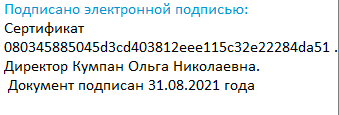 Приказ № 41од от «30» 08.2023 г.«Согласовано» Протокол заседанияУправляющего совета Муниципального бюджетного общеобразовательного учреждения основной общеобразовательной школы № 25 муниципального образования город Новороссийск№ 1 от « 30 » августа 2023 года  № разделаНазвание разделаСодержимое разделаРаздел 1Общая характеристика образовательной деятельности МБОУ ООШ № 25Полное наименование и контактная информация образовательной организации в соответствии со сведениями в уставе. Наличие лицензии на осуществление образовательной деятельности с указанием всех адресов и видов реализуемых образовательных программ.Взаимодействие с организациями-партнерами, органами исполнительной власти.Инновационная деятельность на уровне ФИП, РИП (при наличии).Раздел 2Система управления МБОУ ООШ № 25Структура управления, включая органы коллегиального и общественного управления.Взаимосвязь структур и органов управления.Раздел 3Содержание подготовки обучающихсяВиды реализуемых ООП.Численность обучающихся, осваивающих ООП по уровням общего образования:- начального общего;- основного общего..Количество индивидуальных учебных планов по разным категориям обучающихся.Направления дополнительных общеразвивающих программ.Количество обучающихся в объединениях дополнительного образования по каждому направлению.Раздел 4Качество подготовки обучающихсяУспеваемость (без двоек) и качество (четверки, пятерки).Количество учащихся, набравших не менее … баллов по трем предметам ГИА.Количество учащихся, набравших не менее … баллов по трем предметам ОГЭ.Количество призеров Всероссийской олимпиады школьников (по уровням).Количество учащихся, преодолевших установленный минимальный порог в общегородских обязательных метапредметных диагностиках.Раздел 5Особенности организации учебного процессаКоличество классов-комплектов.Режим образовательной деятельности (одна/ две смены; пяти/ шестидневная неделя).Продолжительность учебного года и каникул. Количество обучающихся, получающих образование:- в очно-заочной форме;- заочной форме.Соответствие режима учебной деятельности санитарно-гигиеническим требованиям.Наличие ООП того или иного уровня, реализуемых в сетевой форме.Количество обучающихся, осваивающих ООП:- с применением дистанционных технологий;- с применением электронных средств обучения.Раздел 6Информация о востребованности выпускниковДоля выпускников основной школы:- поступивших в профильные классы ОО;- перешедших на обучение в другие ОО;- поступивших в ссузы.Раздел 7Кадровое обеспечение образовательного процессаДоля педагогических работников с высшим образованием/ профильным образованием.Категорийность педагогических работников.Группы педагогических работников по стажу работы.Возрастной состав педагогических работников Повышение квалификации педагогических работников.Состояние обеспеченности педагогическими работниками неосновного назначения (социальный педагог, учитель-дефектолог и др.). Раздел 8Учебно-методическое обеспечение образовательного процессаСоответствие используемых учебников федеральному перечню. Общее количество учебных и учебно-методических пособий, используемых в образовательном процессе.Количество экземпляров учебной и учебно-методической литературы из общего количества единиц хранения библиотечного фонда, состоящих на учете, в расчете на одного учащегося.Раздел 9Библиотечно-информационное обеспечение образовательного процессаНаличие читального зала библиотеки, в том числе:- с обеспечением возможности работы на стационарных компьютерах или использования переносных компьютеров;- с медиатекой;- оснащенного средствами сканирования и распознавания текстов;- с выходом в Интернет с компьютеров, расположенных в помещении библиотеки;- с контролируемой распечаткой бумажных материалов;Раздел 10Материально-технические условияОбщая площадь помещений, в которых осуществляется образовательная деятельность, в расчете на одного учащегося.Доля учебных аудиторий, оборудованных трансформируемой мебелью для учащихсяКоличество компьютеров в расчете на одного учащегося.Численность/удельный вес численности учащихся, которым обеспечена возможность пользоваться широкополосным Интернетом (не менее 2 Мб/с), в общей численности учащихся.Оснащенность учебных кабинетов (в соответствии с федеральными и (или) региональными требованиями).Раздел 11Функционирование ВСОКОПоложение о ВСОКО.Информационно-аналитические продукты ВСОКО.Администрирование процедур ВСОКО.№Критерии оценкиЕдиница измерения1. Образовательная деятельность1. Образовательная деятельность1. Образовательная деятельность1.1Общая численность обучающихся:Чел.1.2Численность обучающихся, осваивающих основную образовательную программу:Численность обучающихся, осваивающих основную образовательную программу:– начального общего образования;Чел.– основного общего образования;Чел.– адаптированные основные образовательные программыЧел.– иные уровни ООП, если реализуются (указать)Чел.1.3Формы получения образования в ОО:Формы получения образования в ОО:1.3– очная;Имеется/не имеется.Количество чел.– очно-заочная;Имеется/не имеется.Количество чел.– заочнаяИмеется/не имеется.Количество чел.Наличие обучающих, получающих образование:– в семейной формеЧел.– из них - прикрепляемых в качестве экстернов для прохождения промежуточной аттестации– в форме самообразованияЧел.– из них - прикрепляемых в качестве экстернов для прохождения промежуточной аттестацииЧел.– из них - прикрепляемых в качестве экстернов для прохождения промежуточной аттестацииЧел.1.4Реализация ООП по уровням общего образования:Реализация ООП по уровням общего образования:1.4– сетевая форма;Имеется/не имеется.Количество договоров о сетевом взаимодействии1.4– с применением электронного обучения и дистанционных образовательных технологий;Имеется/не имеется.Количество единиц рабочих программ, где используется ЭО и ДОТ– с применением электронного обучения и дистанционных образовательных технологий;Имеется/не имеется.Количество единиц рабочих программ, где используется ЭО и ДОТ2. Соответствие образовательной программы требованиям ФГОС2. Соответствие образовательной программы требованиям ФГОС2. Соответствие образовательной программы требованиям ФГОС2.1Соответствие структуры, содержания и академического объема учебного плана требованиям ФГОССоответствует/не соответствует2.2Наличие индивидуальных учебных планов для учащихся: с низкой мотиваций, с ОВЗ, одаренных; обучающихся в профилеИмеется/не имеется2.3Наличие материалов, подтверждающих учет в учебном плане образовательных потребностей и запросов обучающихся и (или) их родителей (законных представителей) Имеется/не имеется2.4Наличие рабочих программ учебных предметов, курсов, дисциплин (модулей) по всем предметам, курсам, дисциплинам (модулям) учебного плана. Соответствие суммарного академического объема рабочих программ академическому объему учебных плановИмеется/не имеется2.5Соответствие содержания рабочих программ учебных предметов, курсов, дисциплин (модулей) по всем предметам, курсам, дисциплинам (модулям) требованиям ФГОССоответствует/не соответствует2.6Наличие программ воспитательной направленности и диагностического инструментария для мониторинга достижения личностных образовательных результатовИмеется/не имеется2.7Наличие плана внеурочной деятельности Имеется/не имеется2.8Наличие рабочих программ и другой документации по направлениям внеурочной деятельности, их соответствие содержания заявленному направлениюИмеется/не имеется2.9Наличие программы психолого-педагогического сопровождения Имеется/не имеется2.10Наличие «дорожной карты» развития условий реализации ООПИмеется/не имеется3. Соответствие образовательной программы концепции развития ОО3. Соответствие образовательной программы концепции развития ОО3. Соответствие образовательной программы концепции развития ОО3.1Соответствие планируемых результатов освоения ООП запросу участников образовательных отношенийСоответствует/не соответствуетСоответствие планируемых результатов освоения ООП запросу участников образовательных отношенийСоответствует/не соответствует3.2Наличие материалов, подтверждающих учет потребностей участников образовательных отношений при разработке части ООП, формируемой участниками образовательных отношений Имеется/не имеется3.3Отражение в пояснительной записке ООП особенностей контингента ООИмеется/не имеется3.4Отражение в пояснительной записке к ООП специфики и традиций образовательной организации, социального запроса потребителей образовательных услугИмеется/не имеется3.5Наличие в системе оценки достижения планируемых результатов аутентичных форм, методов оценки и измерительных материаловСоответствует/не соответствует 3.6Наличие в программах воспитательной направленности общешкольных проектов с краеведческим компонентомСоответствует/не соответствует3.7Доля урочных мероприятий в программах воспитательной направленностиСоответствует/не соответствует3.8Наличие в рабочих программ учебных предметов, курсов краеведческого компонентаИмеется/не имеется3.9Наличие в программах формирования/развития УУД мероприятий, реализуемых при участии партнерских организацийИмеется/не имеется3.10Отношение количества рабочих программ курсов части учебного плана, формируемой участниками образовательных отношений, к количеству обучающихся, осваивающих ООПКоличество ед. на одного обучающегося3.11Наличие и количество индивидуальных учебных планов для обучающихся:Наличие и количество индивидуальных учебных планов для обучающихся:3.11– по очно-заочной, заочной формеКоличество ед./не имеется3.11– обучающихся на дому или получающих длительное лечение в санаторно-медицинских учрежденияхКоличество ед./не имеется3.11– с ОВЗ на основаниях инклюзии в классах с нормативно развивающимися сверстникамиКоличество ед./не имеется3.11– 8-9-х классов, реализующих индивидуальные проекты в рамках профориентацииКоличество ед./не имеется3.12Наличие внешней экспертизы на план внеурочной деятельностиИмеется/не имеется3.13Отношение количества рабочих программ курсов внеурочной деятельности к требованиям ФГОС к количеству обучающихся, осваивающих ООПКоличество ед. на одного обучающегося3.14Наличие Программы формирования и развития УУДИмеется/не имеется3.15Наличие внешней экспертизы на Программу формирования и развития УУД требованиям ФГОСИмеется/не имеется3.16Доля урочных мероприятий Программы формирования и развития УУД в общем объеме программы в часах%3.17Соответствие учебного плана ООП требованиям СанПиН№Показатели оценки предметных образовательных результатовЕдиница измерения1Численность/удельный вес численности учащихся, успевающих на «4» и «5» по результатам промежуточной аттестации, в общей численности учащихсяЧел./%2Средний балл ОГЭ выпускников 9-го класса по русскому языкуБалл3Средний балл ОГЭ выпускников 9-го класса по математикеБалл4Численность/удельный вес численности выпускников 9-го класса, получивших неудовлетворительные результаты на ОГЭ по русскому языку, в общей численности выпускников 9-го классаЧел./%5Численность/удельный вес численности выпускников 9-го класса, получивших неудовлетворительные результаты на ОГЭ по математике, в общей численности выпускников 9-го классаЧел./%6Численность/удельный вес численности выпускников 9-го класса, не получивших аттестаты об основном общем образовании, в общей численности выпускников 9-го классаЧел./%7Численность/удельный вес численности выпускников 9-го класса, получивших аттестаты об основном общем образовании с отличием, в общей численности выпускников 9-го классаЧел./%8Численность/удельный вес численности учащихся, принявших участие в различных олимпиадах, смотрах, конкурсах, в общей численности учащихсяЧел./%9Численность/удельный вес численности учащихся – победителей и призеров олимпиад, смотров, конкурсов, в общей численности учащихся, в том числе:Чел./%9– муниципального уровня;Чел./%9– регионального уровня;Чел./%– федерального уровня;Чел./%– международного уровняЧел./%10Численность/удельный вес численности учащихся, получающих образование с углубленным изучением отдельных учебных предметов, в общей численности учащихсяЧел./%11Численность/удельный вес численности учащихся, получающих образование в рамках профильного обучения, в общей численности учащихсяЧел./%Вид метапредметных образовательных результатовКритерии оценки метапредметных образовательных результатовКритерии оценки метапредметных образовательных результатовВид метапредметных образовательных результатовУровень начальногообщего образованияУровень основногообщего образованияРегулятивные УУДСпособность принимать и сохранять цели учебной деятельностиСпособность принимать и сохранять цели учебной деятельностиРегулятивные УУДОсвоение способов решения проблем творческого и поискового характераУмение самостоятельно планировать пути достижения целей; осознанно выбирать наиболее эффективные способы решения учебных и познавательных задачРегулятивные УУДУмение планировать, контролировать и оценивать свои учебные действияУмение соотносить свои действия с планируемыми результатами; корректировать планы в связи с изменяющейся ситуациейРегулятивные УУДОсвоение начальных форм познавательной и личностной рефлексииУмение осознанно выбирать наиболее эффективные способы решения учебных и познавательных задачРегулятивные УУДУмение понимать причины успеха/неуспеха учебной деятельности и способность действовать в ситуациях неуспехаУмение понимать причины успеха/неуспеха учебной деятельности и способность действовать в ситуациях неуспехаПознавательные УУДИспользование ИКТ; применение знаково-символических средств в учебных целяхПервичный опыт использования ИКТ и применения знаково-символическими средств при решении учебных задачСпособность использовать знаково-символических средства в проектной деятельности и (или) учебном исследованиисмысловое чтение (читательская грамотность); работа с информациейПервичные навыки поиска, сбора и простейшей обработки информации для решения учебных задач.Начальные знания о типах и структуре текстов; опыт создания текстов-описаний и текстов- повествований.Умение определять тему текста и отвечать на вопросы по текстуУмение самостоятельно работать с разными источниками информации.Умение искать информацию, факты в комбинированных нелинейных текстах, в т.ч. цифровых.Владение навыком написание текстов различных типов и стилей.Устойчивый навык анализа изобразительно-выразительных средств языка Логические операцииПервичное освоение логических операций и действий (анализ, синтез, классификация)Умение определять понятия, создавать обобщения, классифицировать, самостоятельно выбирать основания и критерии для классификации, устанавливать причинно-следственные связи, строить логическое рассуждение, умозаключение и делать выводыКоммуникативные УУДЗнание и начальный опыт выбора языковых средств в соответствии с целями коммуникацииАктивное использование речевых средств в соответствии с целямикоммуникацииКоммуникативные УУДВзаимодействие с партнером, адекватная оценка собственного поведенияУмение организовывать учебное сотрудничество со сверстниками и педагогамиКоммуникативные УУДГотовность и способность формулировать и отстаивать свое мнениеГотовность и способность учитывать мнения других в процессе групповой работыКоммуникативные УУДСпособность осуществлять взаимный контроль результатов совместной учебной деятельности; находить общее решениеСпособность осуществлять взаимный контроль результатов совместной учебной деятельности; находить общее решениеГруппа условийКритерии оценкиЕдиница измеренияГруппа условийКритерии оценкиЕдиница измеренияКадровыеусловияЧисленность/удельный вес численности педагогических работников, имеющих высшее образование, в общей численности педагогических работниковЧел./%КадровыеусловияЧисленность/удельный вес численности педагогических работников, имеющих высшее образование педагогической направленности (профиля), в общей численности педагогических работниковЧел./%КадровыеусловияЧисленность/удельный вес численности педагогических работников, которым по результатам аттестации присвоена квалификационная категория, в общей численности педагогических работников, в том числе:
– первая;
– высшаяЧел./%КадровыеусловияЧисленность/удельный вес численности педагогических работников в общей численности педагогических работников, педагогический стаж работы которых составляет:
– до 5 лет;
– свыше 30 летЧел./%КадровыеусловияЧисленность/удельный вес численности педагогических и административно-хозяйственных работников, прошедших за последние три года повышение квалификации по профилю профессиональной деятельности и (или) иной осуществляемой в образовательной организации деятельности, в общей численности педагогических и административно-хозяйственных работниковЧел./%КадровыеусловияЧисленность/удельный вес численности педагогических и административно-хозяйственных работников, имеющих профессиональную переподготовку по профилю/направлению профессиональной деятельности или иной осуществляемой в образовательной организации деятельности, в общей численности педагогических и административно-хозяйственных работниковЧел./%КадровыеусловияЧисленность/удельный вес численности педагогических работников, своевременно прошедших повышение квалификации по осуществлению образовательной деятельности в условиях ФГОС общего образования, в общей численности педагогических и административно-хозяйственных работниковЧел./%КадровыеусловияЧисленность/удельный вес численности педагогических работников, охваченных непрерывным профессиональным образованием:
– тренинги, обучающие семинары, стажировки;
– вне программ повышения квалификацииЧел./%КадровыеусловияЧисленность/удельный вес численности педагогических работников, реализовавших методические проекты под руководством ученых или научно-педагогических работников партнерских организацийЧел./%Численность/удельный вес численности педагогических работников, являющихся победителями или призерами конкурса «Учитель года»Чел./%Численность/удельный вес численности педагогических работников, являющихся победителями или призерами региональных конкурсов профессионального мастерстваЧел./%Численность/удельный вес численности педагогических работников, имеющих публикации в профессиональных изданиях на региональном или федеральном уровняхЧел./%Численность/удельный вес численности педагогических работников, ведущих личную страничку на сайте ООЧел./%Психолого-педагогические условияКоличество педагогов-психологов в штатном расписанииЧел.Психолого-педагогические условияКоличество педагогов-психологов по совместительствуЧел.Психолого-педагогические условияКоличество социальных педагоговЧел.Психолого-педагогические условияДоля педагогических работников с вмененным функционалом тьютора в общем количестве педагогических работниковЧел./%Психолого-педагогические условияДоля мероприятий, курируемых педагогом-психологом в Программе воспитанияЕд./%Психолого-педагогические условияДоля мероприятий, курируемых педагогом-психологом в Программе формирования и развития УУДЕд./%Психолого-педагогические условияДоля курсов внеурочной деятельности, разработанных при участии (соавторстве) педагога-психолога в общем объеме курсов внеурочной деятельности в плане внеурочной деятельностиЕд./%Психолого-педагогические условияКоличество дополнительных образовательных программ на базе ОО, разработанных при участии (соавторстве) педагога-психолога Ед.Психолого-педагогические условияНаличие оборудованного помещения, приспособленного для индивидуальных консультаций с обучающимися, родителямиИмеется/не имеетсяПсихолого-педагогические условияНаличие оборудованных образовательных пространств для психологической разгрузки; рекреационных зонИмеется/не имеетсяМатериально-технические условияКоличество компьютеров в расчете на одного учащегосяЕд.Материально-технические условияОснащенность учебных кабинетов (в соответствии с ФГОС/федеральными или региональными требованиями)Ед./%Материально-технические условияНаличие читального зала библиотеки, в том числе:
– с обеспечением возможности работы на стационарных компьютерах или использования переносных компьютеров;
– с медиатекой;
– оснащенного средствами сканирования и распознавания текстов;
– с выходом в интернет с компьютеров, расположенных в помещении библиотеки;
– с возможностью размножения печатных бумажных материаловДа / нетМатериально-технические условияЧисленность/удельный вес численности учащихся, которым обеспечена возможность пользоваться широкополосным интернетом (не менее 2 Мб/с), в общей численности учащихсяЧел./%Материально-технические условияОбщая площадь помещений, в которых осуществляется образовательная деятельность, в расчете на одного учащегосяКв. мУчебно-методическое и информационное обеспечение Количество экземпляров учебной и учебно-методической литературы в общем количестве единиц хранения библиотечного фонда, состоящих на учете, в расчете на одного учащегосяЕд./%Учебно-методическое и информационное обеспечение Количество экземпляров справочной литературы в общем количестве единиц хранения библиотечного фонда, состоящих на учете, в расчете на одного учащегосяЕд.Учебно-методическое и информационное обеспечение Количество экземпляров научно-популярной литературы в общем количестве единиц хранения библиотечного фонда, состоящих на учете, в расчете на одного учащегосяЕд.Учебно-методическое и информационное обеспечение Соответствие используемых учебников и учебных пособий федеральному перечнюСоответствует/не соответствуетУчебно-методическое и информационное обеспечение Наличие общедоступного аннотированного перечня информационных образовательных ресурсов интернетаДа/НетУчебно-методическое и информационное обеспечение Количество единиц электронных образовательных ресурсов, используемых при реализации рабочих программ по предметам учебного планаЕд.Учебно-методическое и информационное обеспечение Количество единиц цифровых программных продуктов, используемых при реализации плана внеурочной деятельностиЕд.Учебно-методическое и информационное обеспечение Количество единиц цифровых программных продуктов, используемых для обеспечения проектной деятельности обучающихсяЕд.Учебно-методическое и информационное обеспечение Соответствие структуры и содержания сайта требованиям статьи 29 Федерального закона № 273-ФЗ «Об образовании в Российской Федерации»Соответствует/не соответствует